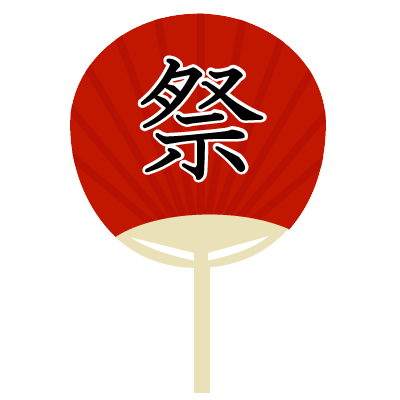 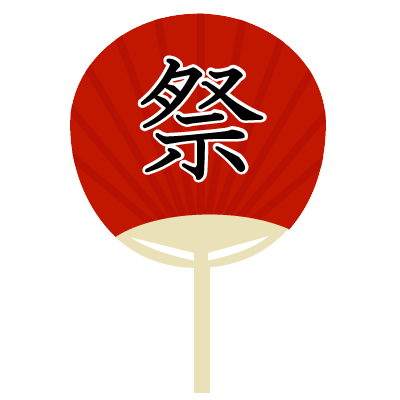 　　ぽかぽか　　　　だより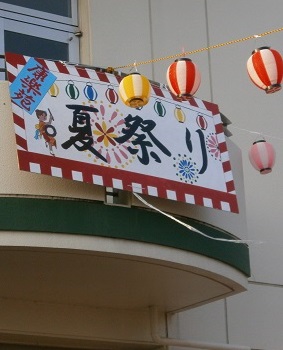 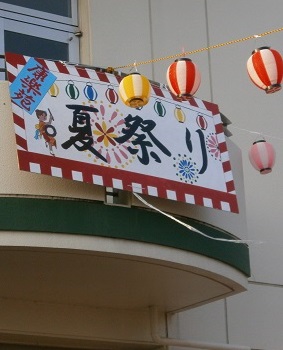 　　　　　　　　　　　　　　9月号　（第141号）　　　　　　　　　　　　　　　　　　　　　　　　　発行者　　介護老人保健施設　　　康楽苑　　　　　　　　　　　　　　　　　　　　　　　　　〒020－0401 　地割６４番の2　　　　　　　　　　　　　　　　　　　　　　　　　ＴＥＬ・ 019（696） 5811　・　（675） 1211　　　	FAX・ 019（696） 5521　　　　　　　　　　　　　　　　　　　　　　　　　発行日　平成30年　9月10日　　　　　　　　　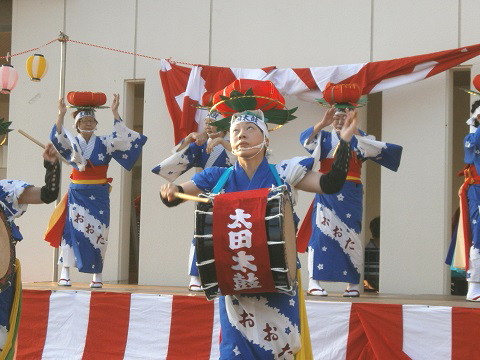 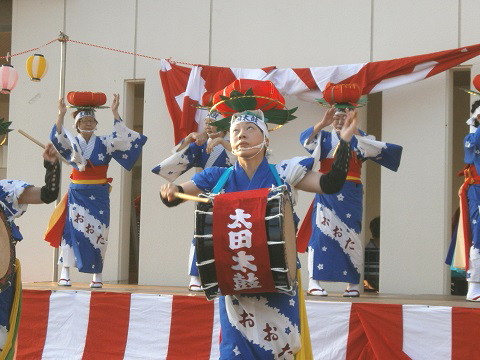 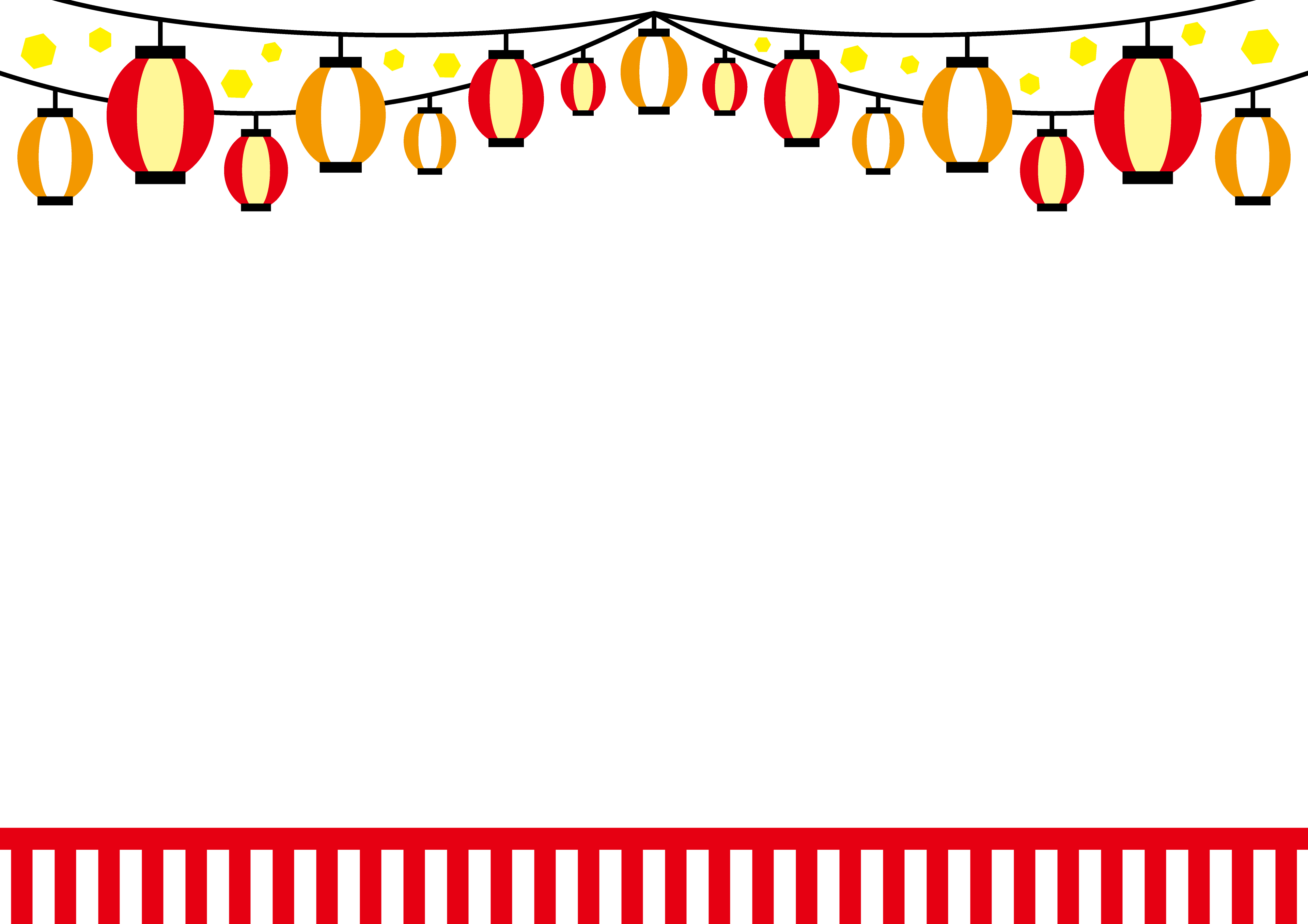 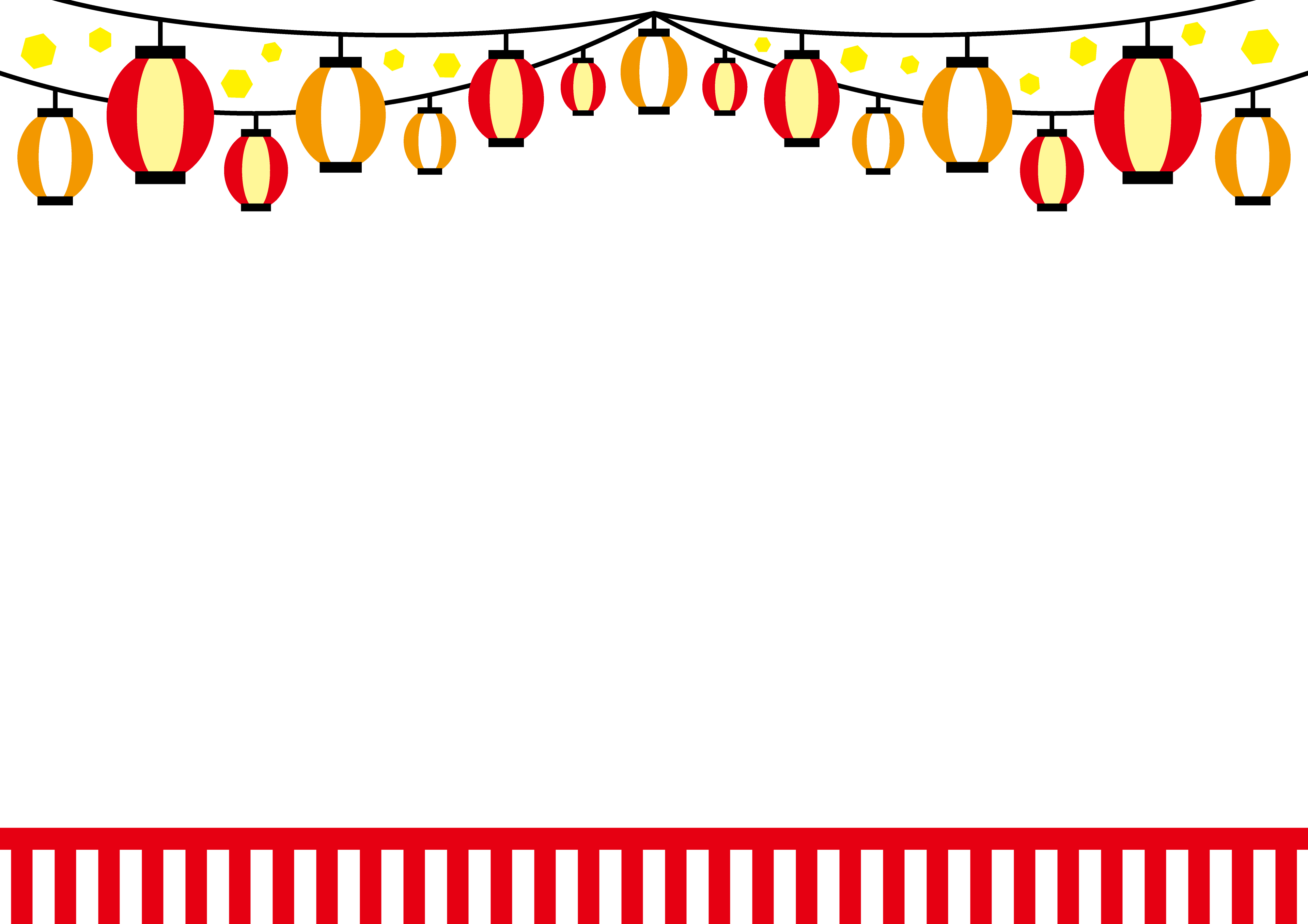 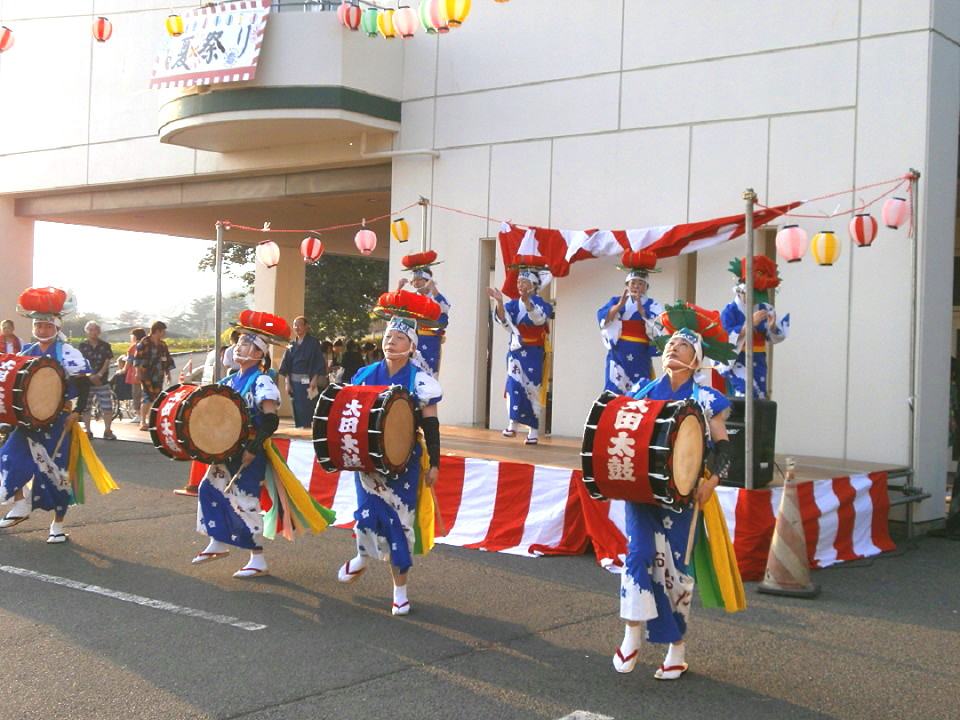 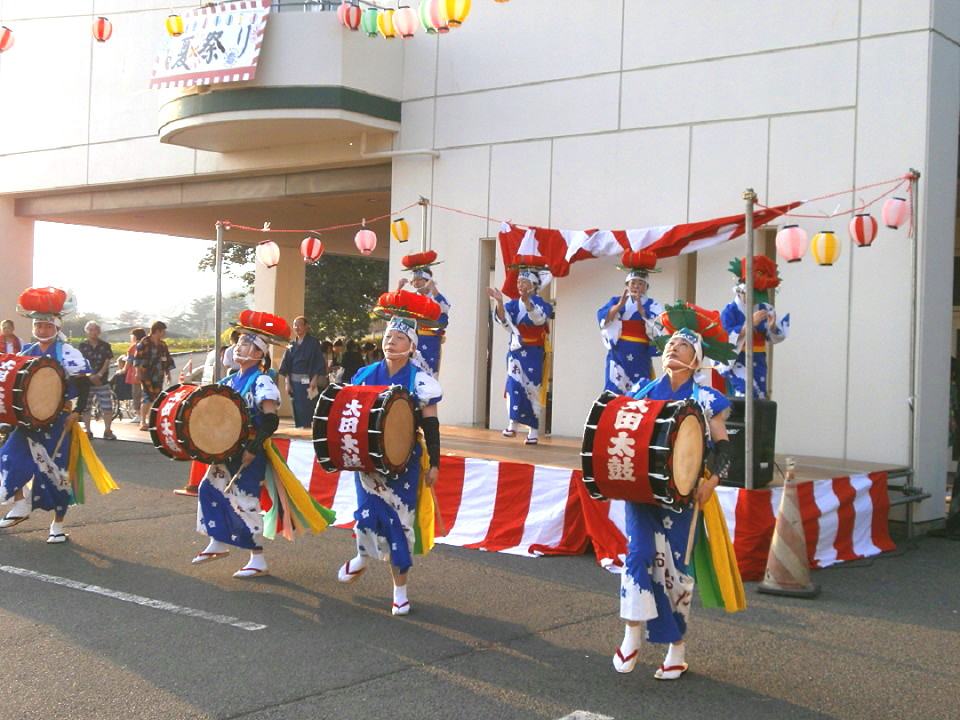 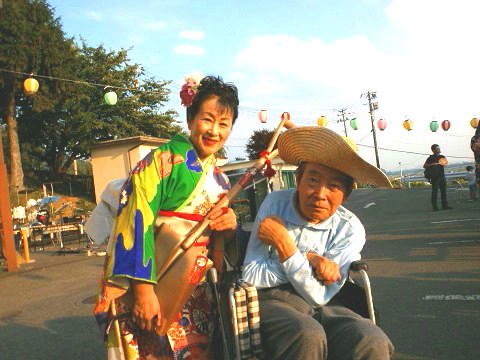 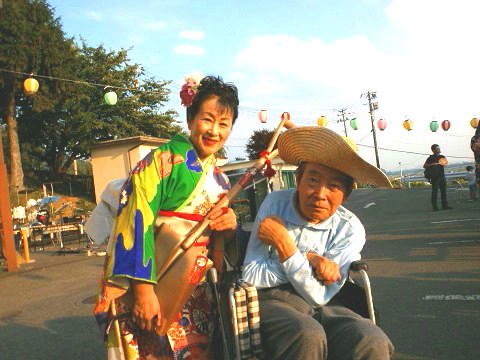 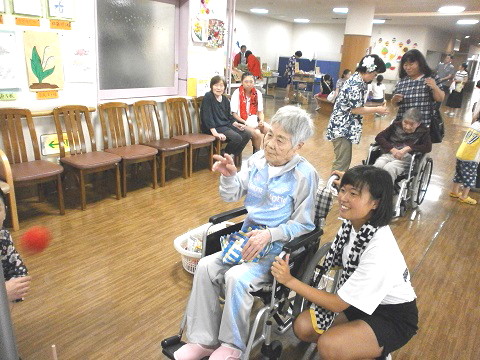 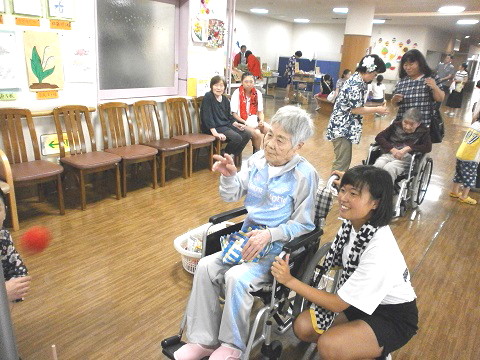 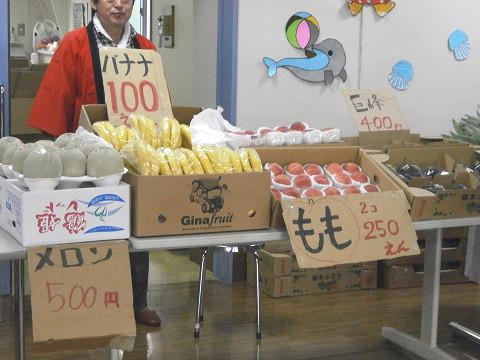 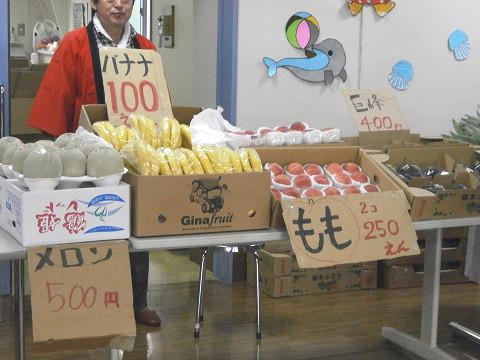 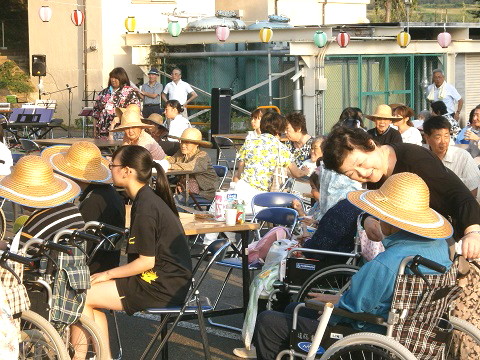 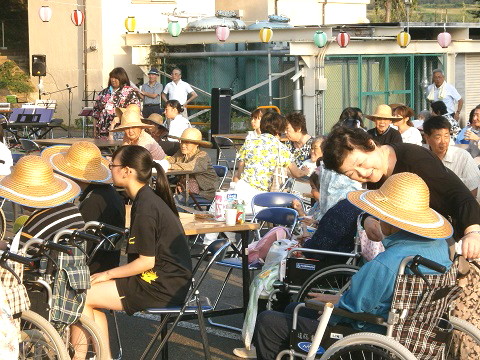 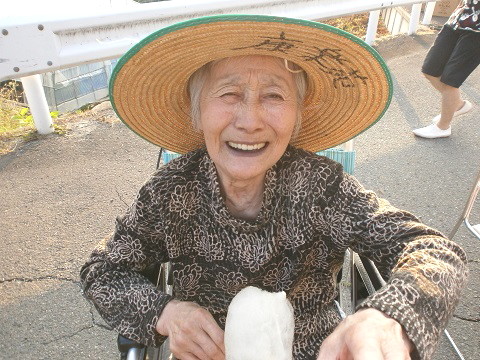 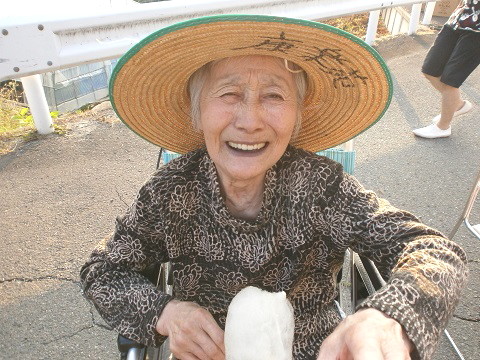 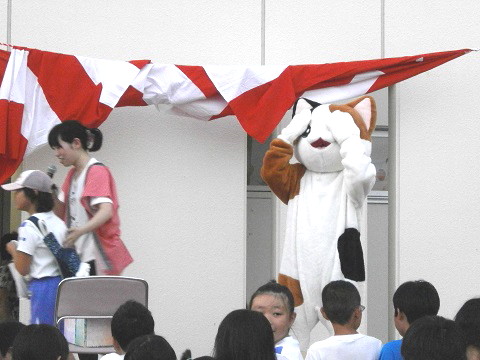 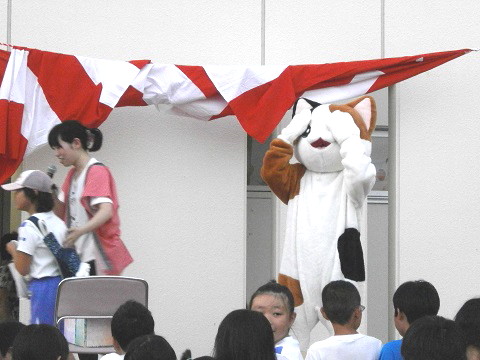 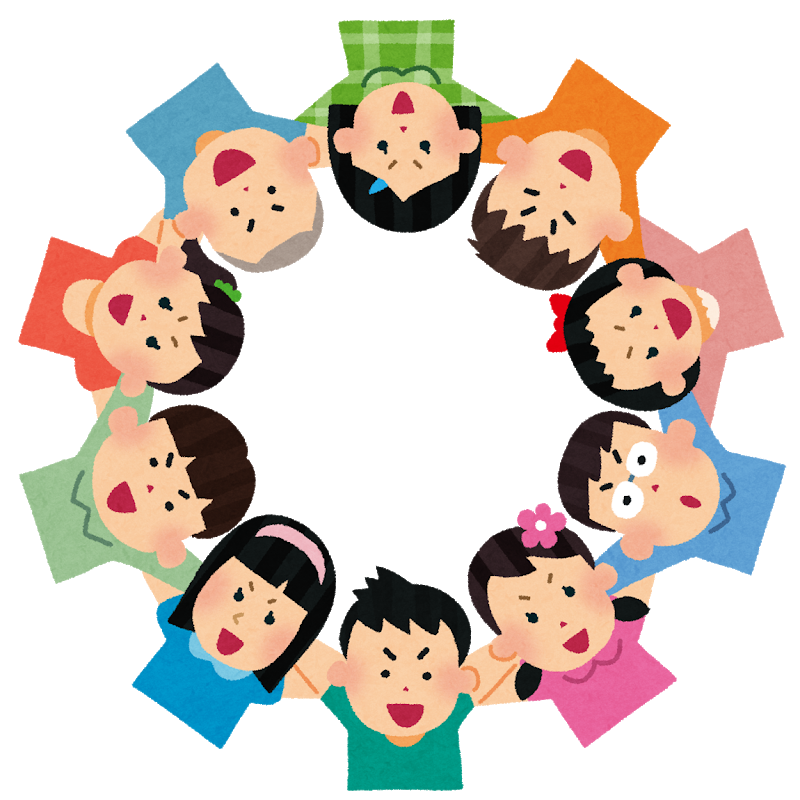 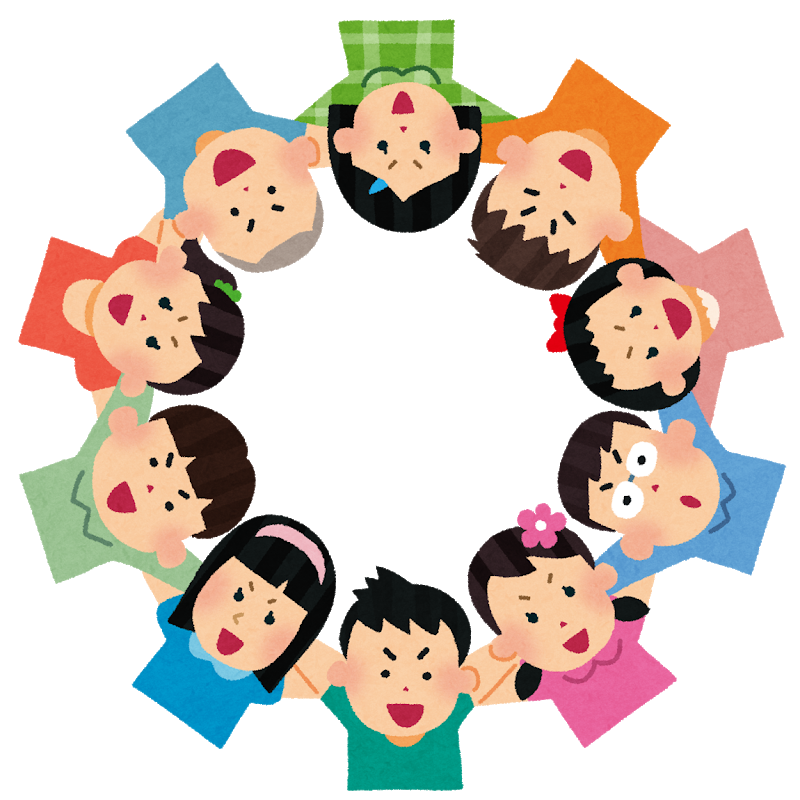 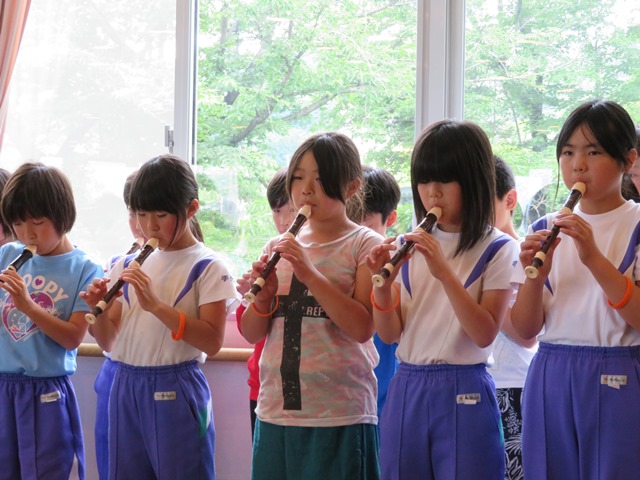 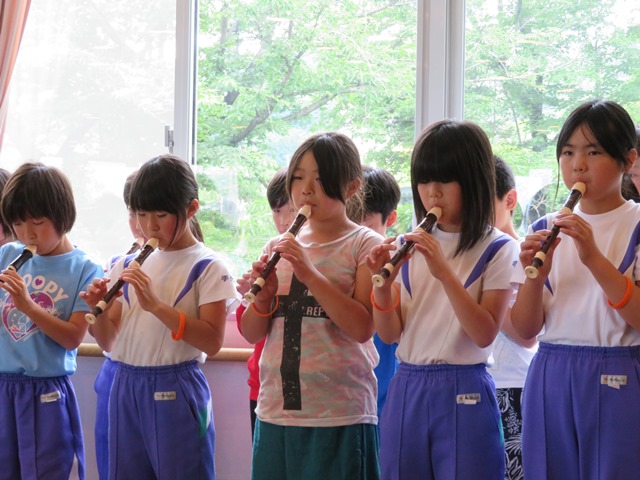 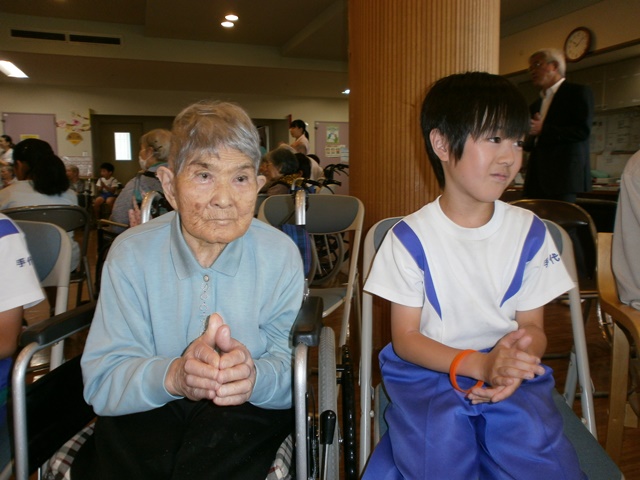 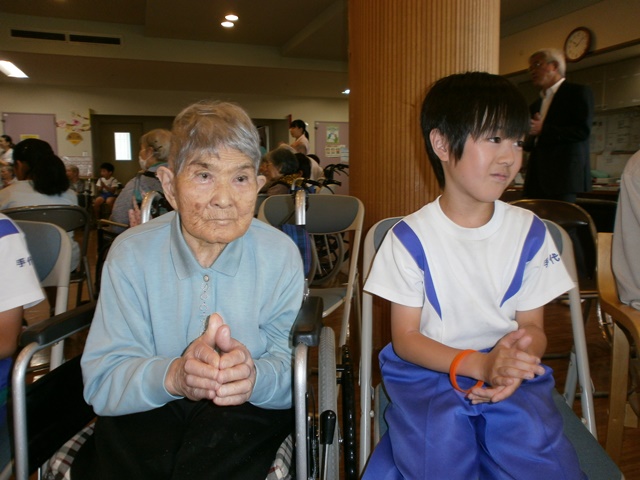 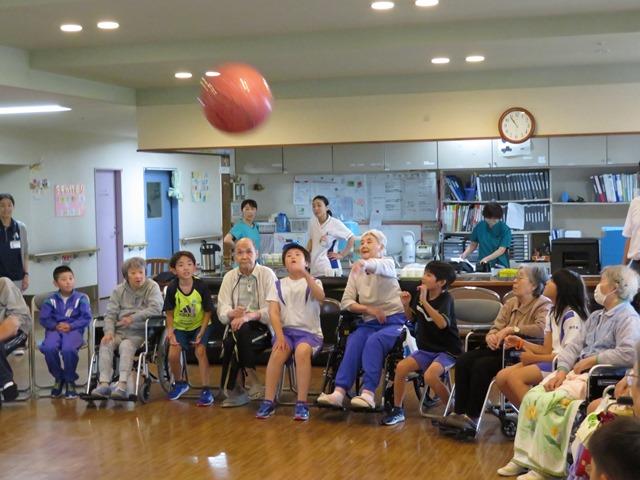 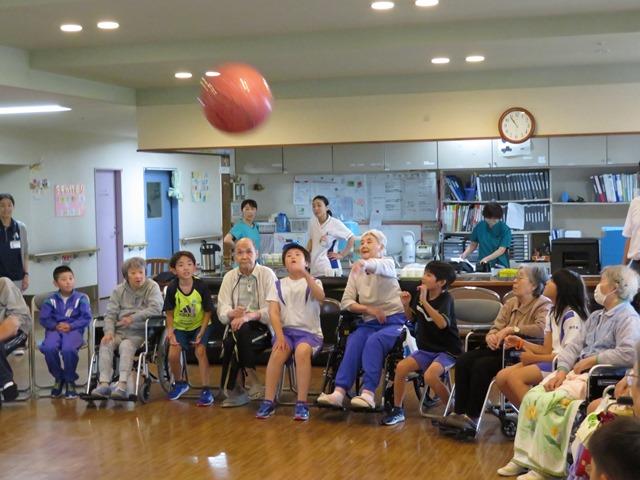 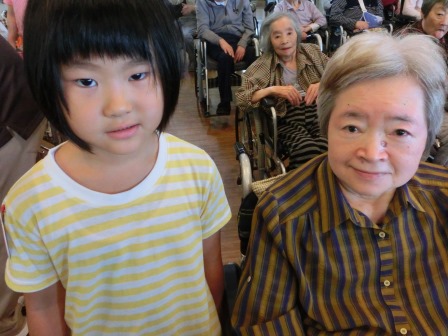 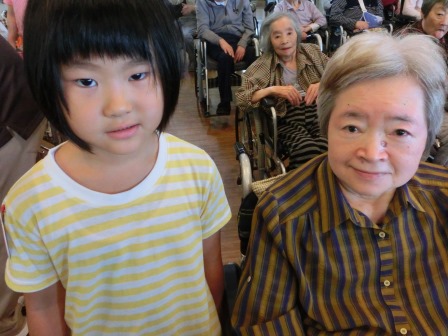 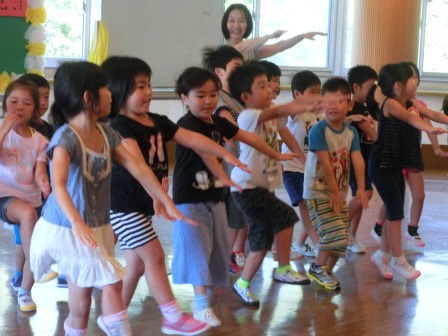 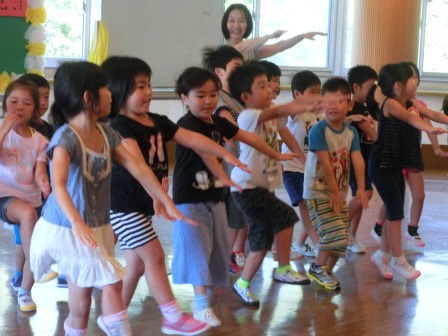 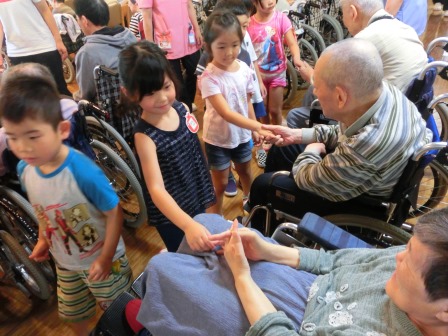 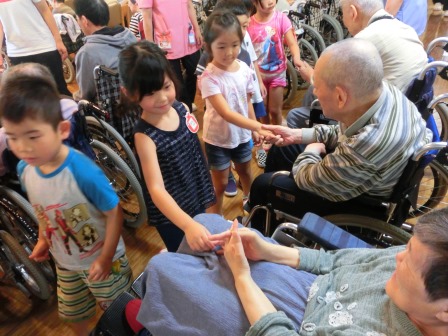 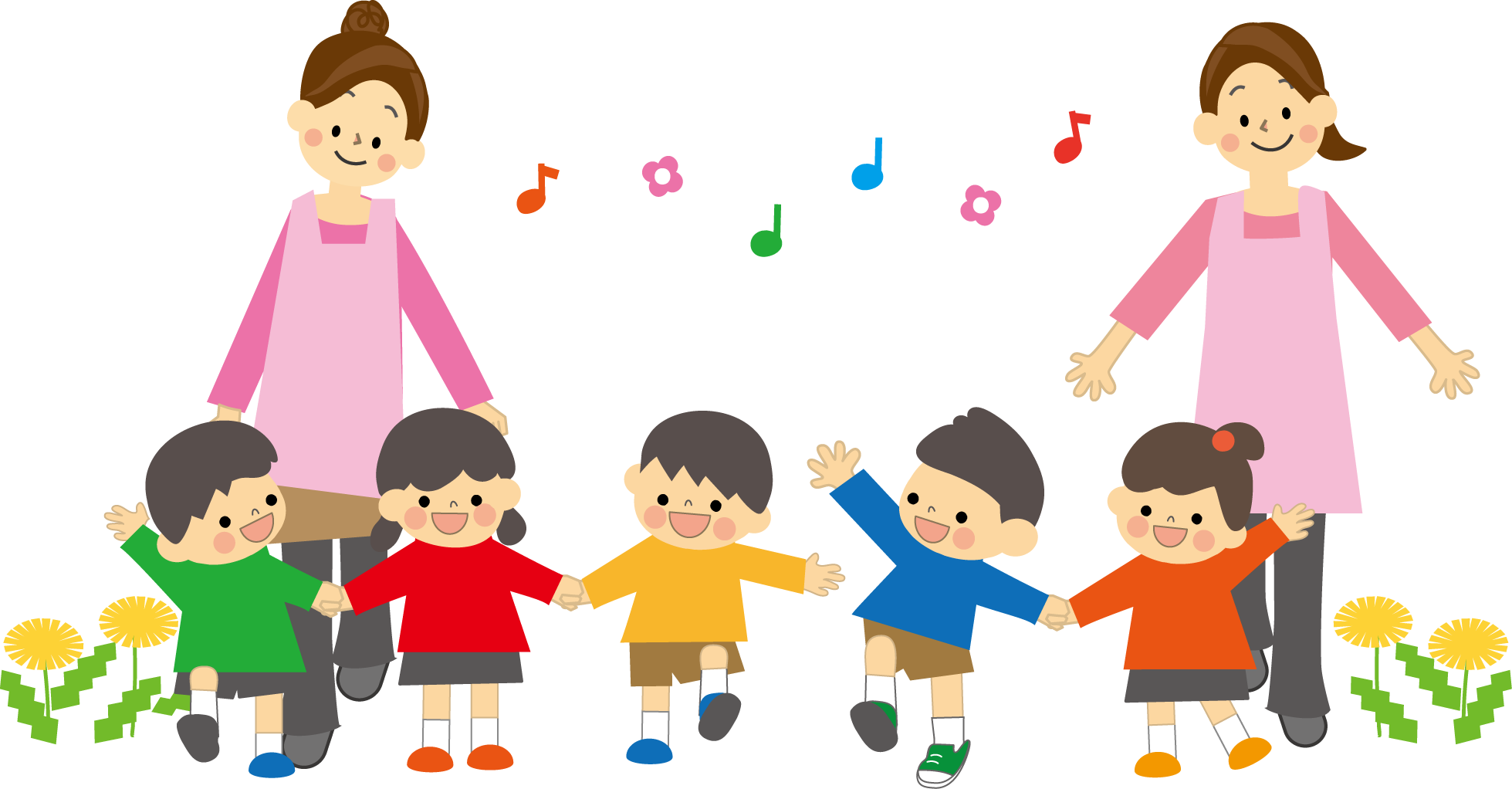 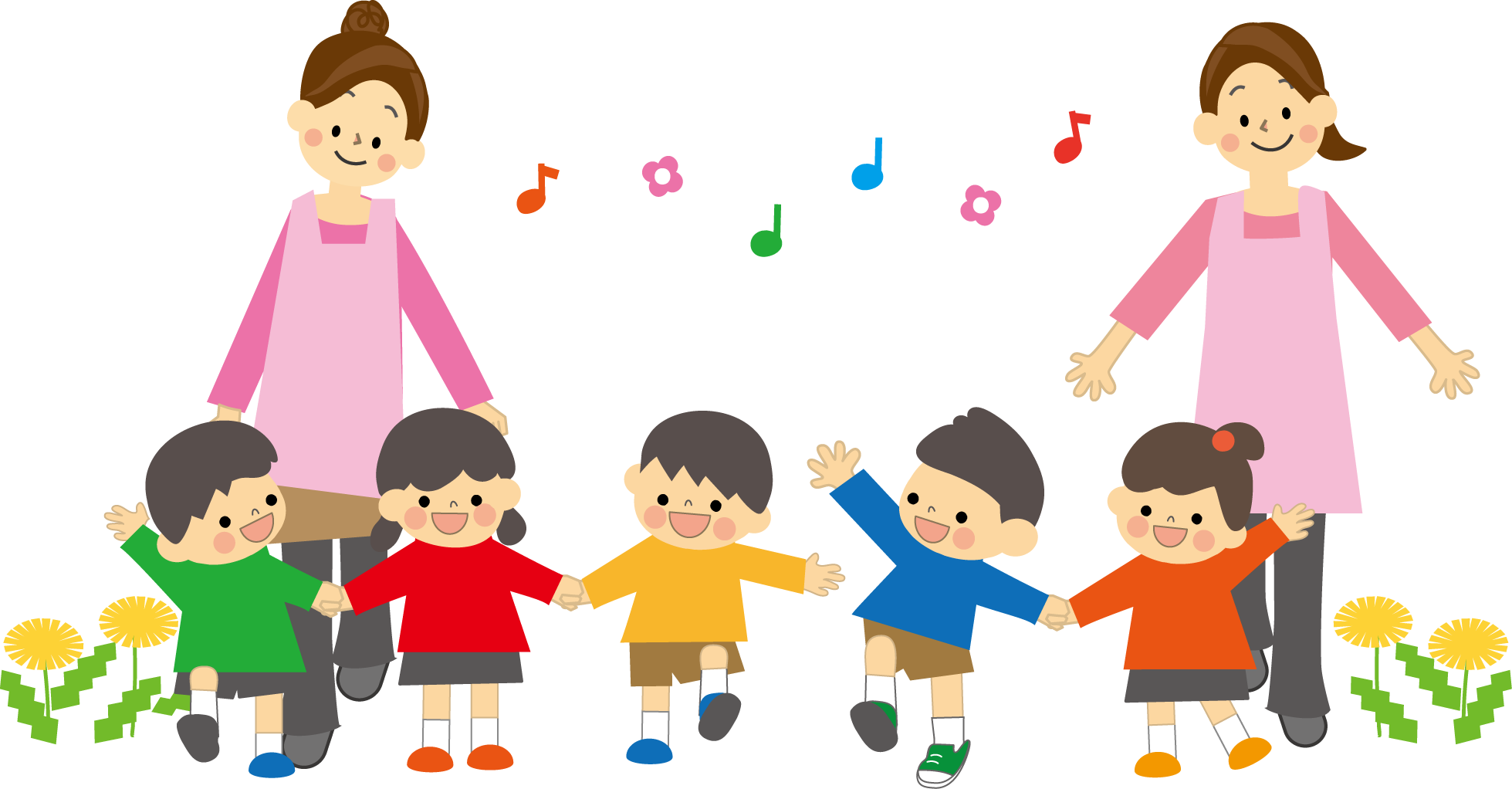 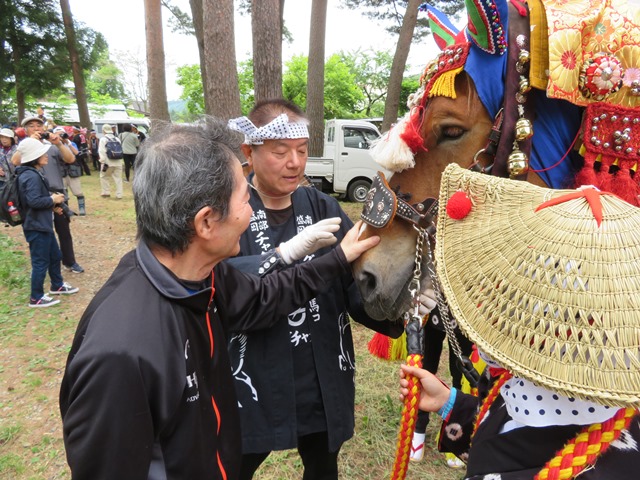 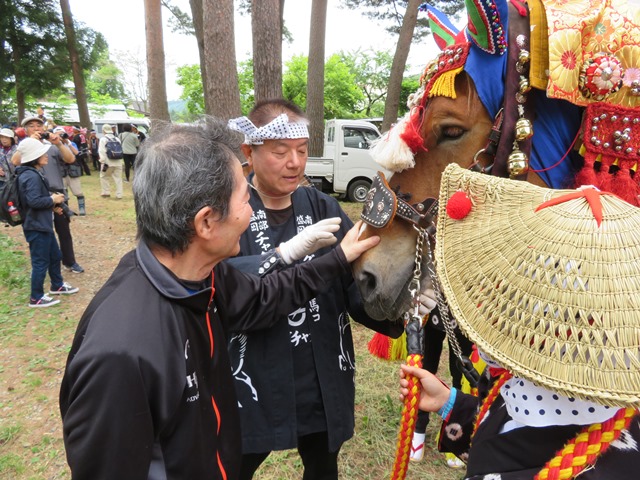 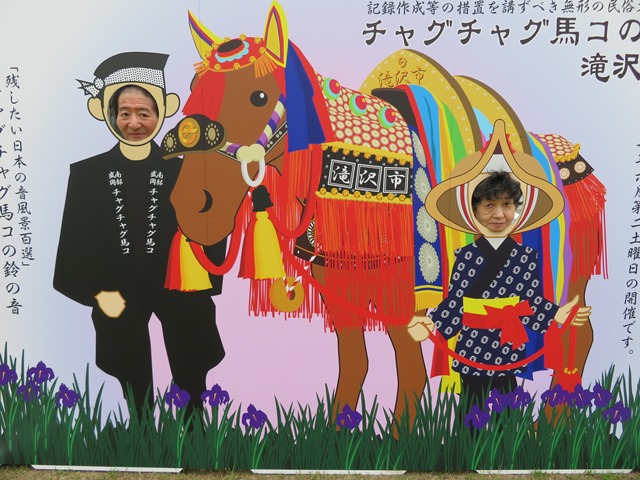 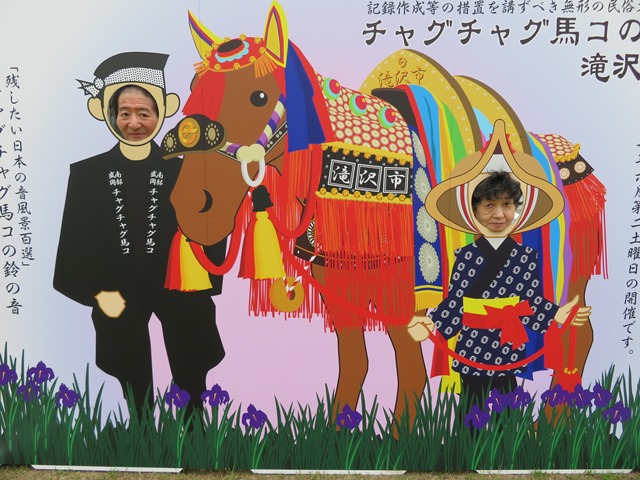 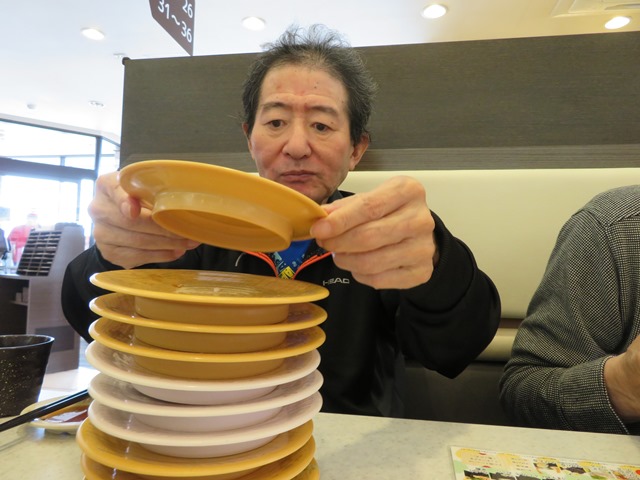 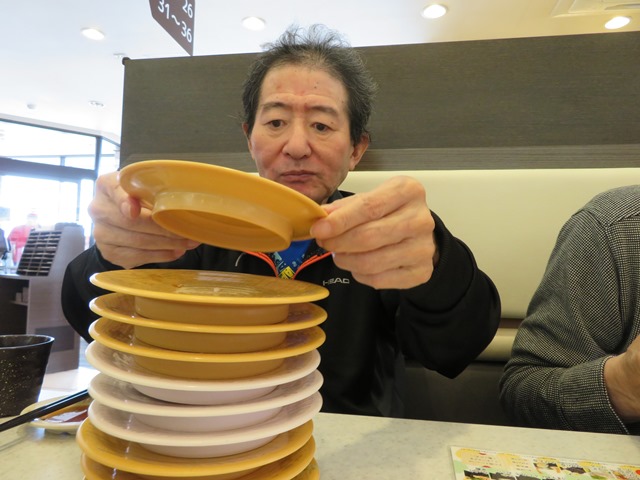 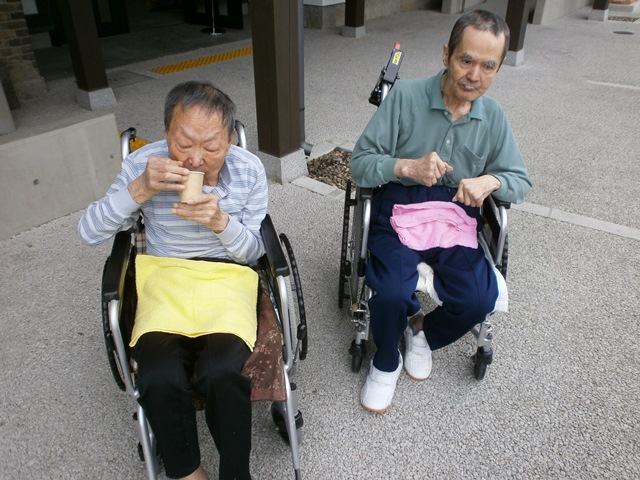 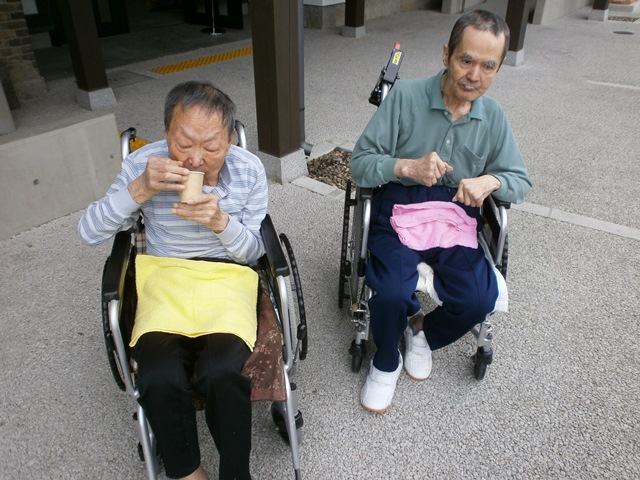 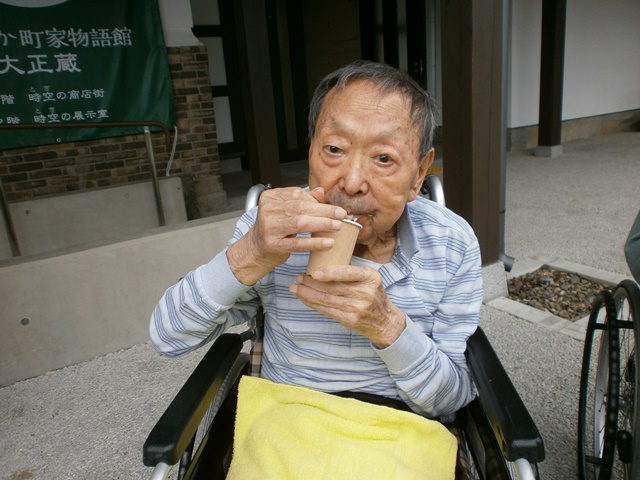 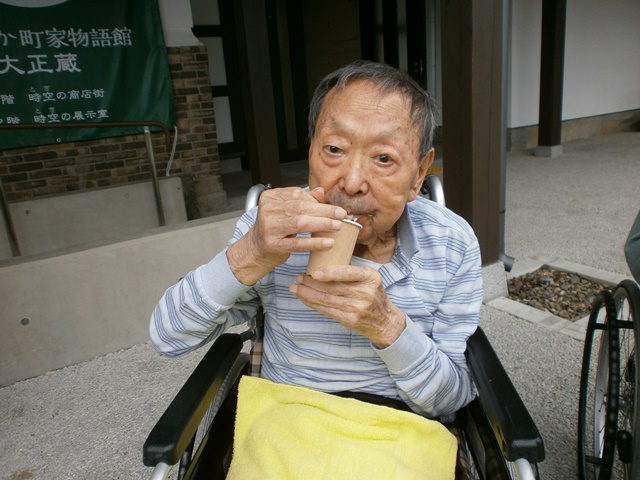 　2F療養者様と6月にチャグチャグ馬っこと回転寿司、8月にもりおか町屋物語館でソフトクリームを食べるバスレクに行ってきました。両日とも天候に恵まれ、療養者様の笑顔が沢山見ることができました。　皆さん、次はどこへ遊びに行きましょうかね～♪　　8月11日（土）に行なわれた「盛岡花火の祭典」を当苑2階で鑑賞会を行ないました。　滝沢スイカやノンアルコールビールで乾杯し、1万発の花火を堪能しました。康楽苑から見える花火はすごく綺麗に見える穴場スポットです。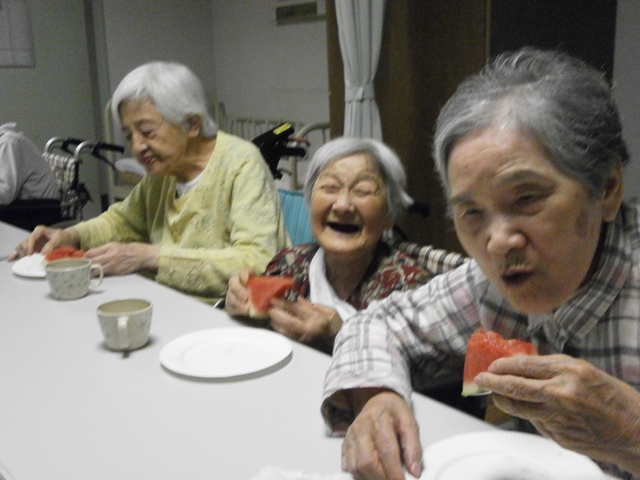 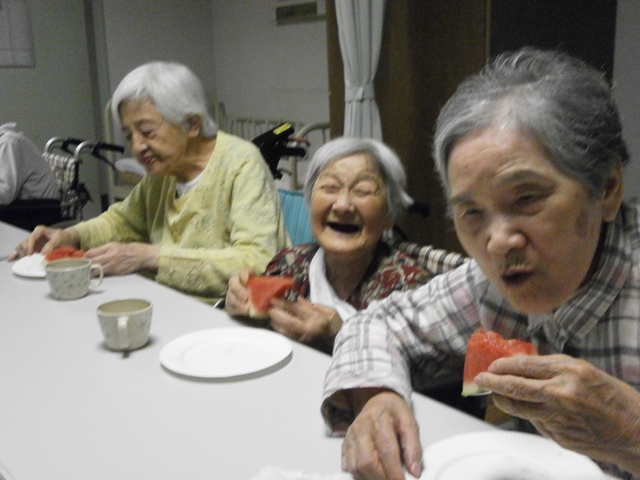 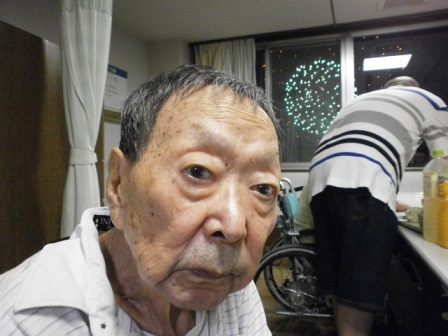 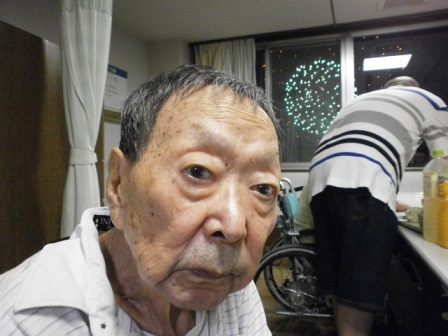 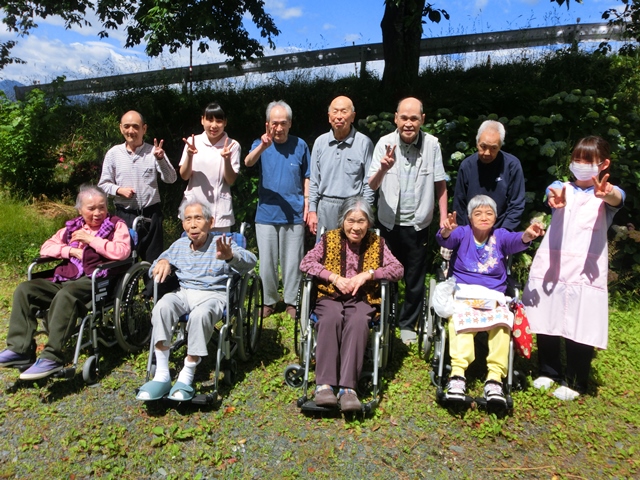 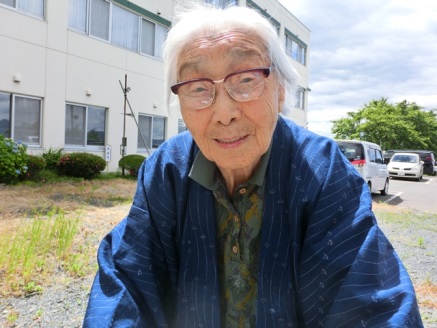 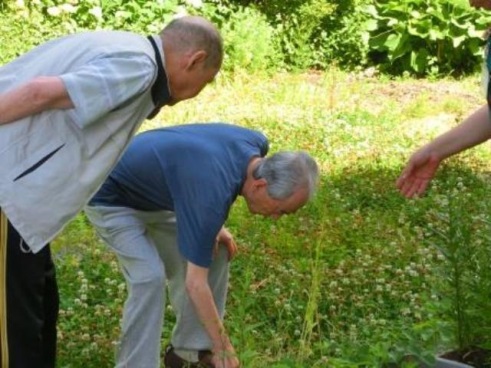 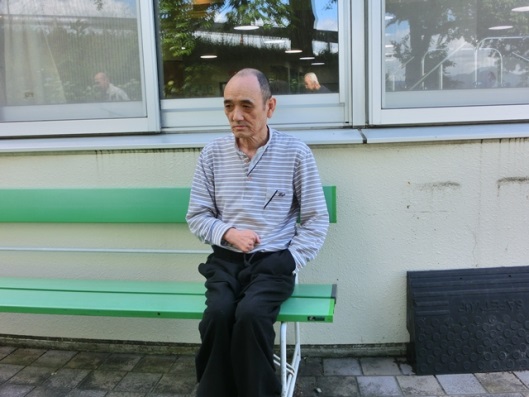 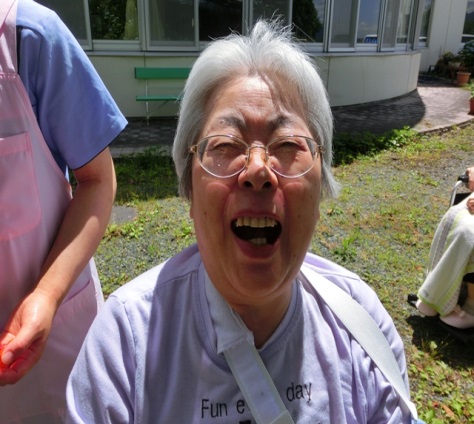 ６月下旬、すこし暖かさが居心地良い日に、外庭へ散歩に出かけました。外の空気を吸って、リフレッシュできたようでした。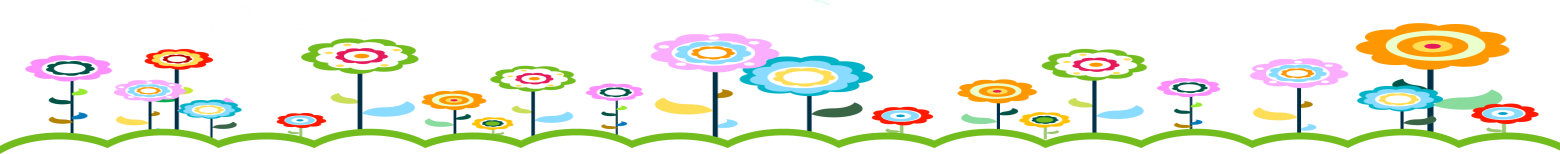 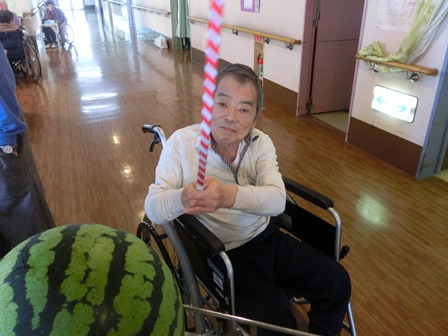 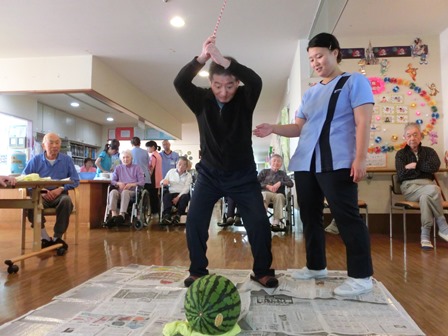 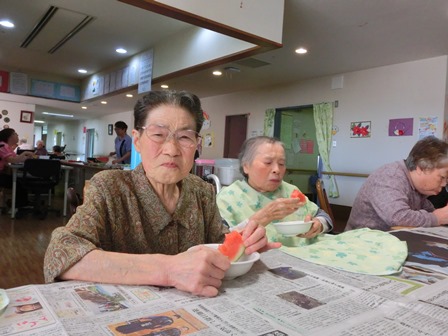 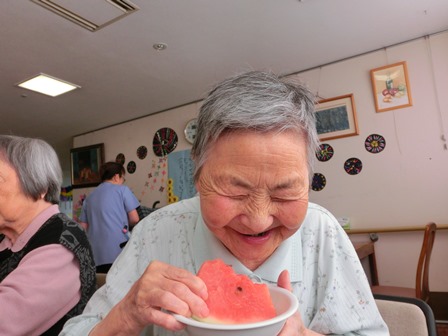 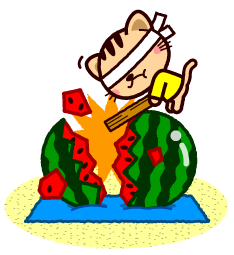 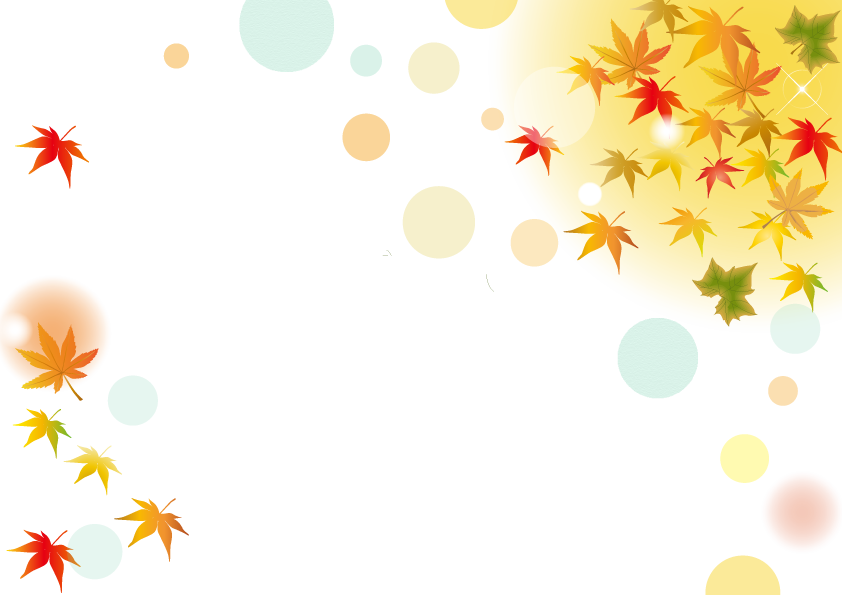 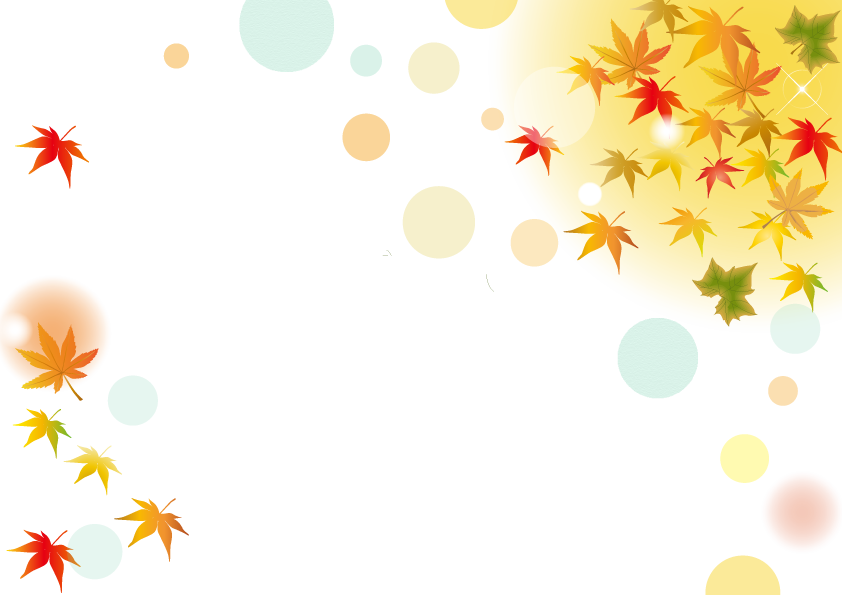 編　　　　　　　　　　　　　　　　　　　　　　　　集　　猛暑が一段落したと思ったら、日本各地で台風や地震の被害が起こっています。いついかなる時に遭遇するか分かりません。もしもに備え気を付けて日々過ごしていきましょう。後　　　　　　　　　　　　　　　　　　　　　　　　記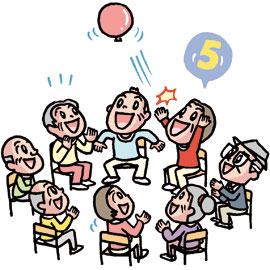 康楽苑一階ホールにてシェーンハイムさんとの風船バレー交流会が開催されました。お互い楽しみながら、一生懸命に風船バレーを行う事が出来ました。見事‼康楽苑が勝利する事が出来ました。またお互いの健闘を称えながら、おいしいおやつを食べ交流をはかることができました。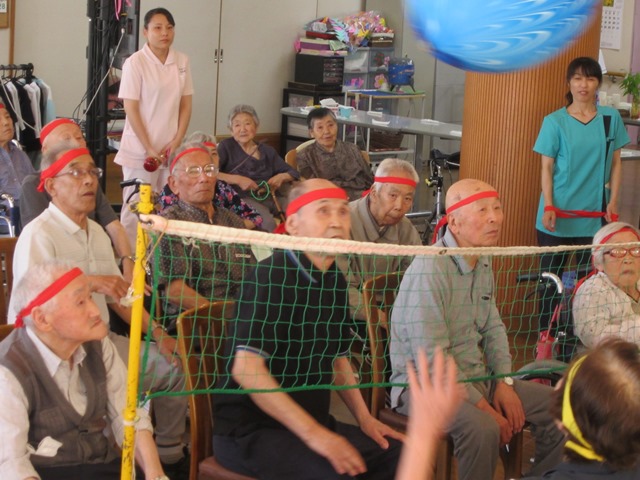 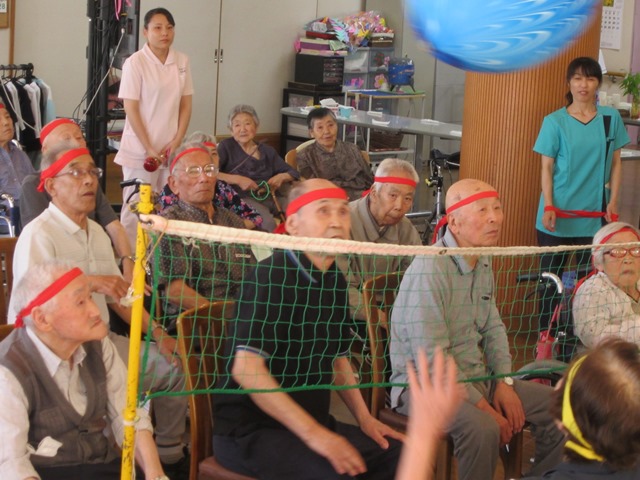 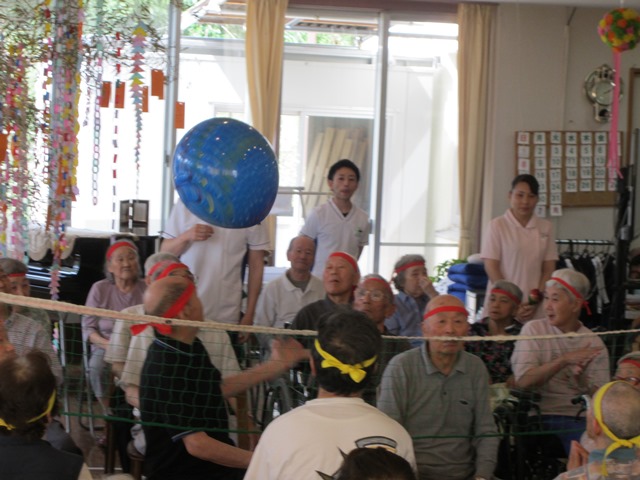 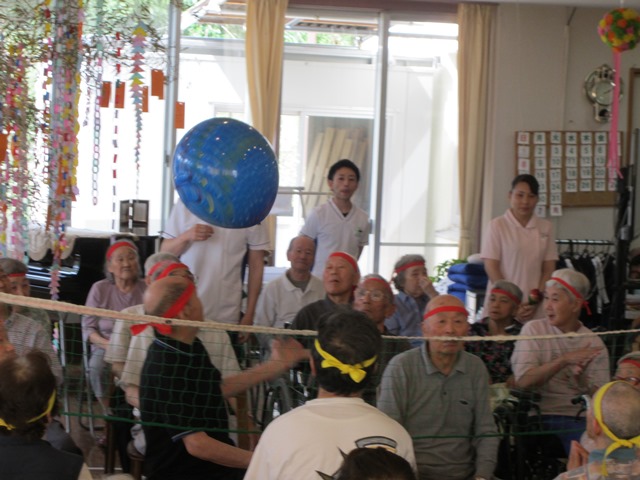 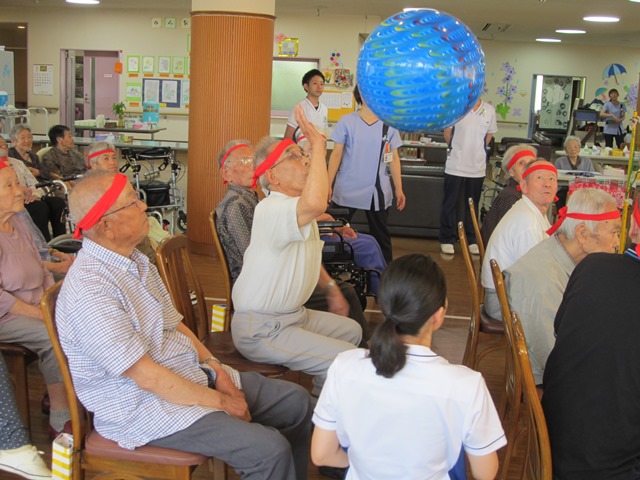 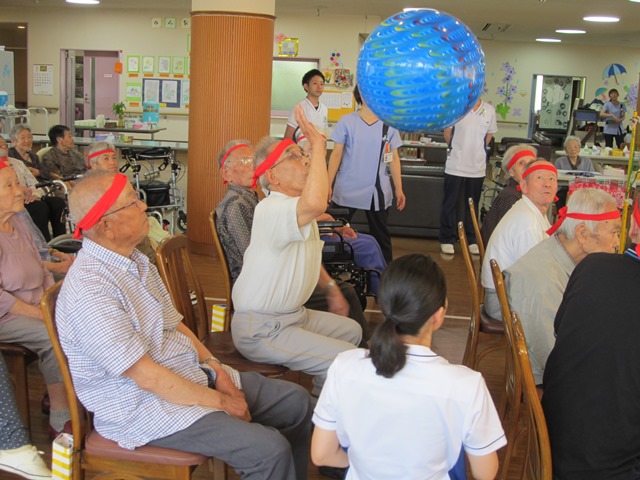 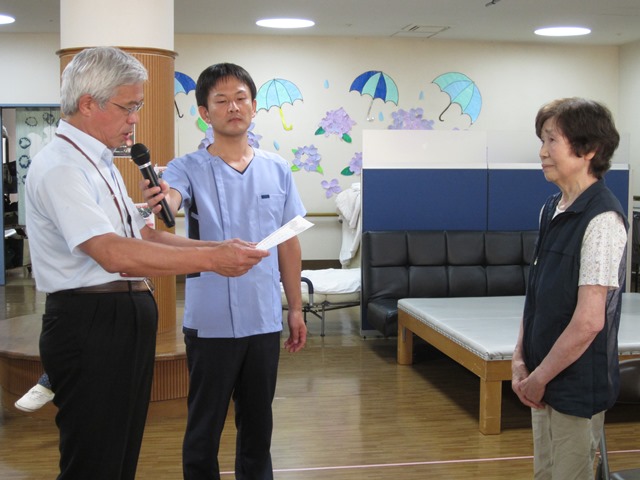 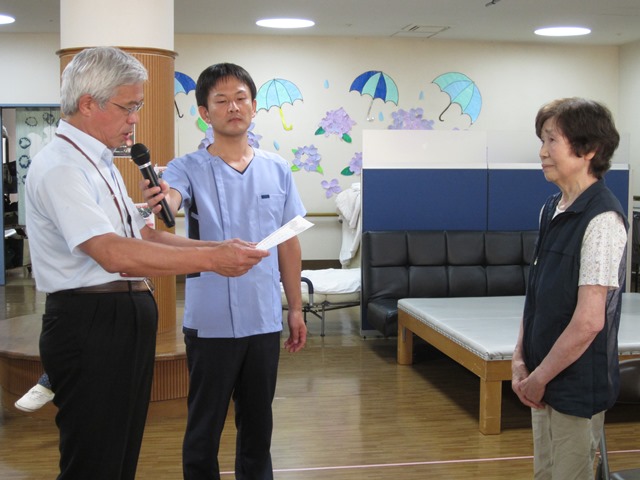 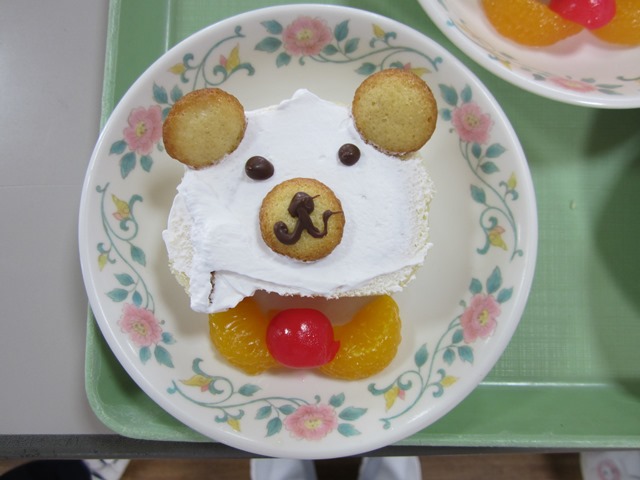 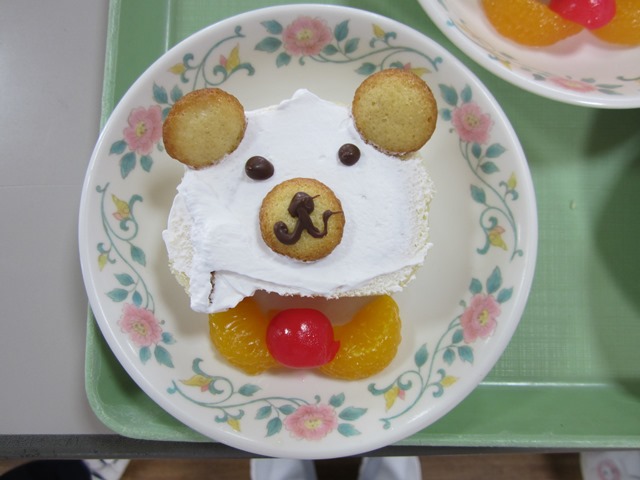 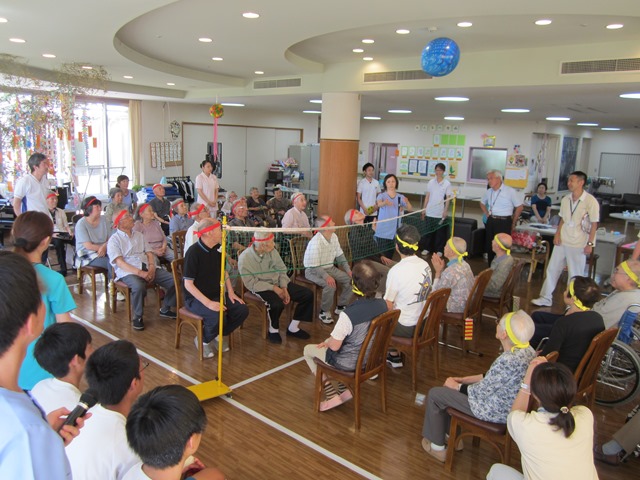 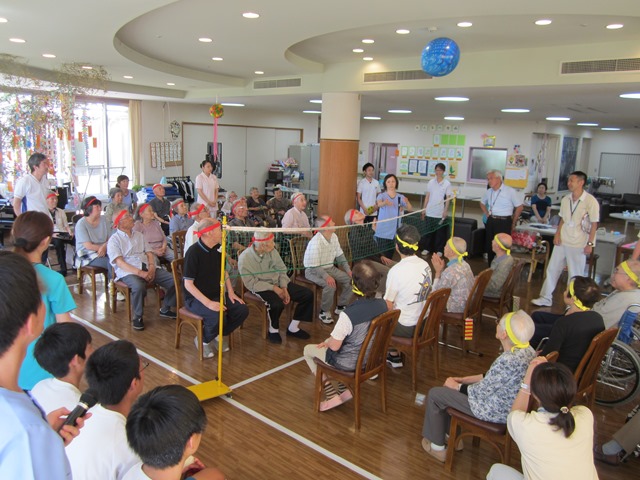 